Печатное средство массовой информации органов местного самоуправления муниципального образования Елизаветинское сельское поселение Гатчинского муниципального района Ленинградской области – печатное изданиеАДМИНИСТРАЦИЯ МУНИЦИПАЛЬНОГО ОБРАЗОВАНИЯЕЛИЗАВЕТИНСКОГО СЕЛЬСКОГО ПОСЕЛЕНИЯГАТЧИНСКОГО МУНИЦИПАЛЬНОГО РАЙОНАЛЕНИНГРАДСКОЙ ОБЛАСТИПОСТАНОВЛЕНИЕ14.03.2022г.                                                                           № 89«О внесении изменений в постановление № 452 от 27.11.2017г. «О создании муниципальной комиссии по обследованию жилых помещений и общего имущества в многоквартирных домах, в которых проживают инвалиды на территории Елизаветинского сельского поселения Гатчинского муниципального района»В соответствии с Федеральным законом от 06.10.2003 № 131-ФЗ «Об общих принципах организации местного самоуправления в Российской Федерации», п.6 Правил обеспечения условий доступности для инвалидов жилых помещений и общего имущества в многоквартирном доме, утвержденных постановлением Правительства Российской Федерации от 09.07.2016 № 649 «О мерах по приспособлению жилых помещений и общего имущества в многоквартирном доме с учетом потребностей инвалидов» и  постановлением Правительства Ленинградской области от 22.08.2017 №330 "О мероприятиях по реализации постановления Правительства Российской Федерации от 09.07.2016 №649 "О мерах по приспособлению жилых помещений и общего имущества в многоквартирном доме с учетом потребностей инвалидов" на территории Ленинградской области",  Уставом муниципального образования Елизаветинское сельское поселение Гатчинского муниципального района, администрация муниципального образования Елизаветинского сельского поселенияПОСТАНОВЛЯЕТ:1. Внести изменения в постановление администрации муниципального образования Елизаветинское сельское поселение Гатчинского муниципального района Ленинградской области № 452 от 27.11.2017г. «О создании муниципальной комиссии по обследованию жилых помещений и общего имущества в многоквартирных домах, в которых проживают инвалиды на территории Елизаветинского сельского поселения Гатчинского муниципального района» (далее - Постановление);2. Приложение №1 к постановлению администрации Елизаветинского сельского поселения Гатчинского муниципального района изложить в редакции согласно приложению, к настоящему постановлению. 3. Изложить подпункт б пункта 4 Постановления в следующей редакции: б) рассмотрение документов о признании гражданина инвалидом, в том числе выписки из акта медико-социальной экспертизы гражданина, признанного инвалидом. Уполномоченный федеральный орган (уполномоченный орган) в порядке межведомственного электронного взаимодействия запрашивает в Пенсионном фонде Российской Федерации сведения, подтверждающие факт установления инвалидности.4. Настоящее постановление вступает в силу после официального опубликования и подлежит размещению на официальном сайте муниципального образования Елизаветинского сельского поселения.5. Контроль исполнения постановления возложить на заместителя главы администрации Елизаветинского сельского поселения - Поповича В.В.Глава администрации                                          Елизаветинского сельского поселения                    В.В. ЗубрилинПриложение 1 к постановлению администрацииЕлизаветинского сельского поселенияГатчинского муниципального районаот 14.03.2022 №89Муниципальная комиссия по обследованию жилыхпомещений инвалидов и общего имущества вмногоквартирных домах, в которых проживают инвалидыЕлизаветинского сельского поселенияПредседатель комиссии:-заместитель главы администрации Елизаветинского сельского поселенияЗаместитель председателя комиссии:-начальник отдела по земельным вопросам и имуществу администрации Елизаветинского сельского поселенияСекретарь комиссии:-начальник отдела по вопросам местного самоуправления администрации Елизаветинского сельского поселенияЧлены комиссии:-главный специалист – юрист администрации Елизаветинского сельского поселения-главный специалист отдела по земельным вопросам и имуществу администрации Елизаветинского сельского поселения-депутат Совета депутатов, председатель постоянной комиссии по вопросам местного самоуправления -представитель Гатчинской районной организации «Всероссийское общество инвалидов» (по согласованию)АДМИНИСТРАЦИЯ МУНИЦИПАЛЬНОГО ОБРАЗОВАНИЯЕЛИЗАВЕТИНСКОГО СЕЛЬСКОГО ПОСЕЛЕНИЯГАТЧИНСКОГО МУНИЦИПАЛЬНОГО РАЙОНАЛЕНИНГРАДСКОЙ ОБЛАСТИПОСТАНОВЛЕНИЕ15.03.2022г.                                                                           № 108«О мерах по реализации в 2022 году решения совета депутатов Елизаветинского сельского поселения «О бюджете Елизаветинского сельского поселения на 2022 год и плановый период 2023 и 2024 годов»В соответствии с Бюджетным кодексом  Российской Федерации, Федеральным законом от 06.10.2003 № 131-ФЗ «Об общих принципах организации местного самоуправления в Российской Федерации», Положением о бюджетном процессе в муниципальном образовании  Елизаветинское сельское поселение Гатчинского муниципального  района Ленинградской области, утвержденным  решением совета депутатов Елизаветинского сельского поселения от 19.06.2013 № 278 (с изменениями), руководствуясь Уставом муниципального образования Елизаветинское сельское поселение Гатчинского муниципального района Ленинградской области, в целях реализации в 2022 году решения совета депутатов Елизаветинского сельского поселения от 16.12.2021 № 145 «О бюджете муниципального образования Елизаветинское сельское поселение Гатчинского муниципального района Ленинградской области на 2022 год и на плановый период 2023 и 2024 годов» (далее – решение о бюджете),ПОСТАНОВЛЯЕТ:1. Принять к исполнению бюджет елизаветинского сельского поселения на 2022 год и плановый период 2023 и 2024 годов.2. Администрации Елизаветинского сельского поселения:2.1. Принять меры по обеспечению поступления администрируемых налоговых и неналоговых доходов в бюджет Елизаветинского сельского поселения согласно запланированным объемам, по сокращению задолженности по их уплате, а также по осуществлению мероприятий, препятствующих ее возникновению;2.2. Обеспечить формирование информации для включения в перечень источников доходов Российской Федерации в части, относящейся к бюджету Елизаветинского сельского поселения, а также обеспечить формирование информации, необходимой для формирования и ведения реестра источников доходов бюджета Елизаветинского сельского поселения в соответствии с правилами и общими требованиями, установленными нормативными правовыми актами Российской Федерации и нормативными правовыми актами Елизаветинского сельского поселения;2.3. В случае изменения объема полномочий органа местного самоуправления Елизаветинского сельского поселения и (или) состава администрируемых ими доходов бюджета представлять в Комитет финансов Гатчинского муниципального района информацию об изменениях в течение двух дней со дня вступления в силу решений и иных нормативных правовых актов, в соответствии с которыми изменяются объем полномочий и (или) состав администрируемых доходов;2.4. В случае внесения изменений в решение совета депутатов Елизаветинского сельского поселения от 16.12.2021 года № 145 «О бюджете Елизаветинского сельского поселения на 2022 год и плановый период 2023 и 2024 годов» в части поступления доходов представлять в Комитет финансов Гатчинского муниципального района уточненный прогноз поступления доходов на текущий финансовый год;2.5. Обеспечить оперативное осуществление администраторами доходов мероприятий по:- уточнению платежей, относимых Управлением Федерального казначейства по Ленинградской области на невыясненные поступления;- взысканию задолженности по платежам в бюджет Елизаветинского сельского поселения, пений и штрафов;- передаче информации о начислениях в Государственную информационную систему о государственных и муниципальных платежах, необходимой для осуществления перевода денежных средств в бюджет Елизаветинского сельского поселения;- доведению до плательщиков информации, необходимой для заполнения расчетных и платежных документов на перечисление в бюджет Елизаветинского сельского поселения соответствующих платежей, в том числе по восстановлению кассовых расходов бюджета Елизаветинского сельского поселения;2.6. Обеспечить результативность, адресность, целевой характер и эффективность использования средств бюджета поселения;2.7. Обеспечить режим экономного расходования средств по всем направлениям и принять исчерпывающие меры по недопущению образования кредиторской задолженности по расходам бюджета поселения3. Осуществлять взаимодействие с главными распорядителями бюджетных средств областного бюджета Ленинградской области по средствам, предоставляемым из федерального бюджета и областного бюджета Ленинградской области в форме субсидий, субвенций и иных межбюджетных трансфертов, имеющих целевое назначение.4. Администрации Елизаветинского сельского поселения в ходе исполнения бюджета Елизаветинского сельского поселения на 2022 год:4.1. Заключать соглашений о предоставлении межбюджетных субсидий из федерального бюджета и (или) областного бюджета Ленинградской области в информационной системе «Управление бюджетным процессом Ленинградской области» и в государственной интегрированной информационной системе управления общественными финансами «Электронный бюджет».4.2. Заключать соглашения о предоставлении межбюджетных субсидий, софинансируемых из федерального бюджета, в государственной интегрированной системе управления общественными финансами «Электронный бюджет».4.3. В рамках заключенных соглашений о предоставлении межбюджетных субсидий из федерального бюджета и областного бюджета Ленинградской области в бюджет Елизаветинского сельского поселения обеспечить:- выполнение целевых показателей результативности использования субсидий, указанных в заключенном соглашении;- соответствие значений показателей, устанавливаемых муниципальными правовыми актами, значениям показателей результативности использования субсидии, установленным соглашением о предоставлении межбюджетных субсидии;- организацию учета результатов исполнения расходных обязательств, установленных муниципальными правовыми актами;- размещение отчетной информации о достижении значения показателей результативности использования субсидий на официальном сайте Елизаветинского сельского поселения в сроки, установленные соглашением о предоставлении межбюджетных субсидий;- предоставление в адрес главного распорядителя бюджетных средств областного бюджета Ленинградской области и комитета финансов отчетов о расходах местного бюджета, источником финансового обеспечения которых, является субсидия из федерального бюджета и (или) из областного бюджета, и достижении значений целевых показателей результативности использования субсидий.4.4. Предоставлять субсидии юридическим лицам (за исключением субсидий государственным (муниципальным) учреждениям), индивидуальным предпринимателям, физическим лицам – производителям товаров, работ, услуг, некоммерческим организациям, не являющимся государственными (муниципальными) учреждениями, при условии заключения договора (соглашения) о предоставлении субсидии между главным распорядителем бюджетных средств и получателем субсидии в соответствии с типовой формой, утвержденной нормативным правовым актом администрации Елизаветинского сельского поселения.4.5. При исполнении бюджета Елизаветинского сельского поселения исходить из необходимости безусловного исполнения расходных обязательств Елизаветинского сельского поселения, возникающих при участии в федеральных проектах, входящих в состав национальных проектов, определенных Указом Президента Российской Федерации от 7 мая 2018 года № 204 «О национальных целях и стратегических задачах развития Российской Федерации на период до 2024 года» для софинансирования которых из федерального бюджета и областного бюджета Ленинградской области бюджету Елизаветинского сельского поселения предоставляются межбюджетные трансферты.4.6. Осуществить в первом полугодии 2022 года закупки товаров (работ, услуг), необходимых для обеспечения муниципальных нужд Елизаветинского сельского поселения в соответствии с бюджетными ассигнованиями, предусмотренными на эти цели в объеме не менее 50 % от плана-графика закупок для обеспечения муниципальных нужд.4.7. Осуществлять приведение муниципальных программ Елизаветинского сельского поселения в соответствие с решением совета депутатов о бюджете с учетом изменений в порядке и в сроки, установленные постановлением администрации Елизаветинского сельского поселения от 14.12.2021 № 435 «О внесении изменений в постановление администрации от 25.08.2014 № 296 «Об утверждении порядка разработки, реализации и оценки эффективности муниципальных программ Елизаветинского сельского поселения Гатчинского муниципального района Ленинградской области».4.8. Ежеквартально до 15-го числа месяца, следующего за отчетным кварталом (за год до 1 февраля) составлять пояснительную записку и отчет о реализации муниципальной программы Елизаветинского сельского поселения. За год представлять оценку результатов реализации муниципальной программы.4.9. Не устанавливать и не исполнять расходные обязательства, не связанные с решением вопросов, отнесенных Конституцией Российской Федерации, федеральными законами, законами субъектов Российской Федерации к полномочиям сельского поселения.4.10. В целях выполнения требований законодательства о размещении информации в информационных системах обеспечить:- полноту и корректность формирования получателями бюджетных средств платежных документов, информация по которым передается в соответствии с действующим законодательством администрацией Елизаветинского сельского поселения в Государственную информационную систему о государственных и муниципальных платежах и Государственную информационную систему жилищно-коммунального хозяйства;- своевременное осуществление мероприятий по передаче в Государственную информационную систему о государственных и муниципальных платежах информации, необходимой для уплаты денежных средств за муниципальные услуги;- размещение информации подведомственным муниципальным учреждением культуры на официальном сайте www.bus.gov.ru в сети «Интернет» в соответствии с приказом Министерства финансов РФ от 21.07.2011 № 86 «Об утверждении Порядка предоставления информации государственными (муниципальными) учреждениями, ее размещения на официальном сайте в сети «Интернет» и ведения указанного сайта.4.11. Не допускать принятия бюджетных обязательств на 2022 год, возникающих из муниципальных контрактов и иных договоров на выполнение работ, оказание услуг, условиями которых предусматривается выполнение  работ или оказание услуг (их этапов) продолжительностью более одного месяца, если  муниципальные контракты и иные договоры не заключены в установленном порядке до 1 декабря 2022 года. 5. Обеспечивать целевое и эффективное использование средств, переданных из бюджета Гатчинского муниципального района в бюджет Елизаветинского сельского поселения в виде межбюджетных трансфертов.6. Осуществлять перечисление иных межбюджетных трансфертов бюджету Гатчинского муниципального района из бюджета Елизаветинского сельского поселения в соответствии с условиями заключенных соглашений о передаче Гатчинскому муниципальному району части полномочий муниципального образования Елизаветинского сельского поселения.7.	Экономию бюджетных средств Елизаветинского сельского поселения по результатам проведения закупки товаров, работ, услуг для обеспечения муниципальных нужд Елизаветинского сельского поселения в соответствии с требованиями Федерального закона от 05 апреля 2013 года № 44-ФЗ «О контрактной системе в сфере закупок товаров, работ, услуг для обеспечения государственных и муниципальных нужд» в первоочередном порядке направлять на уменьшение дефицита бюджета елизаветинского сельского поселения.8. Установить, что при осуществлении закупок, установленных Федеральным законом от 5 апреля 2013 года № 44-ФЗ "О контрактной системе в сфере закупок товаров, работ, услуг для обеспечения государственных и муниципальных нужд", при разработке проектов контрактов на закупку товаров, работ, услуг необходимо предусматривать обязательство поставщика (подрядчика, исполнителя) по обеспечению исполнения условий контракта, а также отслеживать отсутствие условий об авансировании в контрактах, заключаемых в 2022 году (за исключением объектов, софинансируемых из федерального бюджета, по которым допускается авансирование до 30 % от годового лимита ассигнований).Вытекающие из муниципальных контрактов и иных договоров обязательства, принятые получателями средств бюджета Елизаветинского сельского поселения сверх утвержденных бюджетных ассигнований и (или) лимитов бюджетных обязательств, не подлежат оплате за счет средств бюджета Елизаветинского сельского поселения на текущий финансовый год.9. Получатели средств бюджета Елизаветинского сельского поселения при заключении муниципальных контрактов и иных договоров на поставку товаров, выполнение работ, оказание услуг вправе предусматривать авансовые платежи:а) при включении в муниципальный контракт (договор) условия о последующих после выплаты аванса платежах в размере, не превышающем подтвержденную сумму фактически поставленных товаров, выполненных работ, оказанных услуг с учетом ранее произведенного авансового платежа, – в размере до 30 процентов суммы муниципального контракта (договора).Получатели средств бюджета Елизаветинского сельского поселения при заключении муниципальных контрактов (договоров), предусматривающих отдельные этапы их исполнения и оплаты, не включают в них условия о выплате авансового платежа на последнем этапе исполнения муниципального контракта (договора).в) до 70 процентов стоимости тепловой и электрической энергии (мощности) по договорам электроснабжения (купли-продажи (поставки) тепловой и электрической энергии (мощности)).г) до 100 процентов суммы муниципального контракта (договора), но не более доведенных лимитов бюджетных обязательств по соответствующему коду бюджетной классификации Российской Федерации по муниципальным контрактам (договорам) об оказании услуг связи, о подписке на печатные издания и об их приобретении, об обучении на курсах повышения квалификации, о прохождении профессиональной переподготовки, об участии в конференциях, о проведении государственной экспертизы проектной документации и результатов инженерных изысканий, о проведении проверки достоверности определения сметной стоимости строительства, реконструкции, капитального ремонта объектов капитального строительства, о приобретении авиа- и железнодорожных билетов, по договорам обязательного страхования гражданской ответственности владельцев транспортных средств и добровольного медицинского страхования, информационно-технологического сопровождения системы «1С:Предприятие», о приобретении средств индивидуальной защиты и дезинфекционных средств, связанных с реализацией санитарно-противоэпидемических мероприятий по предотвращению распространения новой коронавирусной инфекции (COVID-19) на территории Елизаветинского сельского поселения.Оплата расходов бюджета Елизаветинского сельского поселения, не связанных с приобретением товаров, выполнением работ, оказанием услуг для муниципальных нужд, в том числе расходов на уплату разного рода платежей, сборов, государственных пошлин, лицензий (прав), прием и обслуживание делегаций (представительские расходы), осуществляется путем авансирования в размере 100 процентов обязательства.При заключении договоров (муниципальных контрактов) на технологическое присоединение (подключение) к соответствующим инженерным сетям, а также за потребление электрической энергии, за услуги газоснабжения, на подачу холодного водоснабжения и водоотведения, на подачу тепловой энергии получатели бюджетных средств бюджета Гатчинского муниципального района вправе предусматривать авансовые платежи в размерах, установленных законодательством Российской Федерации в сфере электроэнергетики, теплоснабжения, газоснабжения, водоснабжения.10. Установить, что исполнение бюджета Елизаветинского сельского поселения осуществляется в соответствии со сводной бюджетной росписью бюджета Елизаветинского сельского поселения (далее – бюджет Елизаветинского сельского поселения), кассовым планом на текущий финансовый год с учетом следующего:10.1. Кассовое обслуживание исполнения бюджета Елизаветинского сельского поселения осуществляется Управлением Федерального казначейства по Ленинградской области.10.2. Учет операций по исполнению бюджета Елизаветинского сельского поселения, осуществляемых участниками бюджетного процесса в рамках их бюджетных полномочий, производится на лицевых счетах, открываемых в Комитете финансов Гатчинского муниципального района, если иное не установлено федеральным или областным законодательством.10.3. Учет операций по исполнению бюджета Елизаветинского сельского поселения за счет межбюджетных трансфертов, предоставляемых из федерального и областного бюджетов в форме субсидий, субвенций и иных межбюджетных трансфертов, имеющих целевое назначение, в том числе их остатки, не использованные по состоянию на 1 января 2022 года, отражаются на лицевых счетах, открытых получателям средств бюджета Гатчинского муниципального района в комитете финансов Гатчинского муниципального района.11. Настоящее постановление вступает в силу с момента опубликования и распространяется на правоотношения, возникшие с 01 января 2022 года, подлежит официальному опубликованию и размещению на официальном сайте Елизаветинского сельского поселения.       12. Контроль за исполнением настоящего постановления оставляю за собой.Глава администрацииЕлизаветинского сельского поселения                             В.В. ЗубрилинАДМИНИСТРАЦИЯ МУНИЦИПАЛЬНОГО ОБРАЗОВАНИЯЕЛИЗАВЕТИНСКОГО СЕЛЬСКОГО ПОСЕЛЕНИЯГАТЧИНСКОГО МУНИЦИПАЛЬНОГО РАЙОНАЛЕНИНГРАДСКОЙ ОБЛАСТИПОСТАНОВЛЕНИЕ18.03.2022г.                                                                           № 111«Об утверждении плана основных мероприятий по профилактике терроризма и экстремистской деятельности на территории Елизаветинского сельского поселения на 2022 год»В целях регулирования политических, социально – экономических и иных процессов в муниципальном образовании, оказывающих влияние на ситуацию в области  противодействия терроризму, укрепление толерантной среды на основе ценностей многонационального российского общества, принципов соблюдения прав и свобод человека, руководствуясь федеральным законом от 06.10.2003 № 131–ФЗ  «Об общих принципах организации местного самоуправления в Российской Федерации», администрация муниципального образования Елизаветинского сельского поселения Гатчинского муниципального района Ленинградской областиПОСТАНОВЛЯЕТ:1. Утвердить План основных мероприятий по профилактике терроризма и экстремистской деятельности на территории Елизаветинского сельского поселения на 2022 год (Приложение).2. Настоящее постановление вступает в силу со дня его официального опубликования и подлежит размещению на сайте муниципального образования Елизаветинского сельского поселения Гатчинского муниципального района Ленинградской области.3. Контроль за исполнением настоящего постановления возложить на ведущего специалиста отдела по вопросам местного самоуправления.Глава администрации                                          Елизаветинского сельского поселения                    В.В. ЗубрилинПриложение  к постановлению администрации Елизаветинского сельского поселения от 18.03.2022 г. № 111  План основных мероприятий по профилактике терроризма и экстремистской деятельности на территории Елизаветинского сельского поселения на 2022 годВедущий специалист отдела местному самоуправлению                                                  О.Т. СмирноваЕлизаветинский Вестник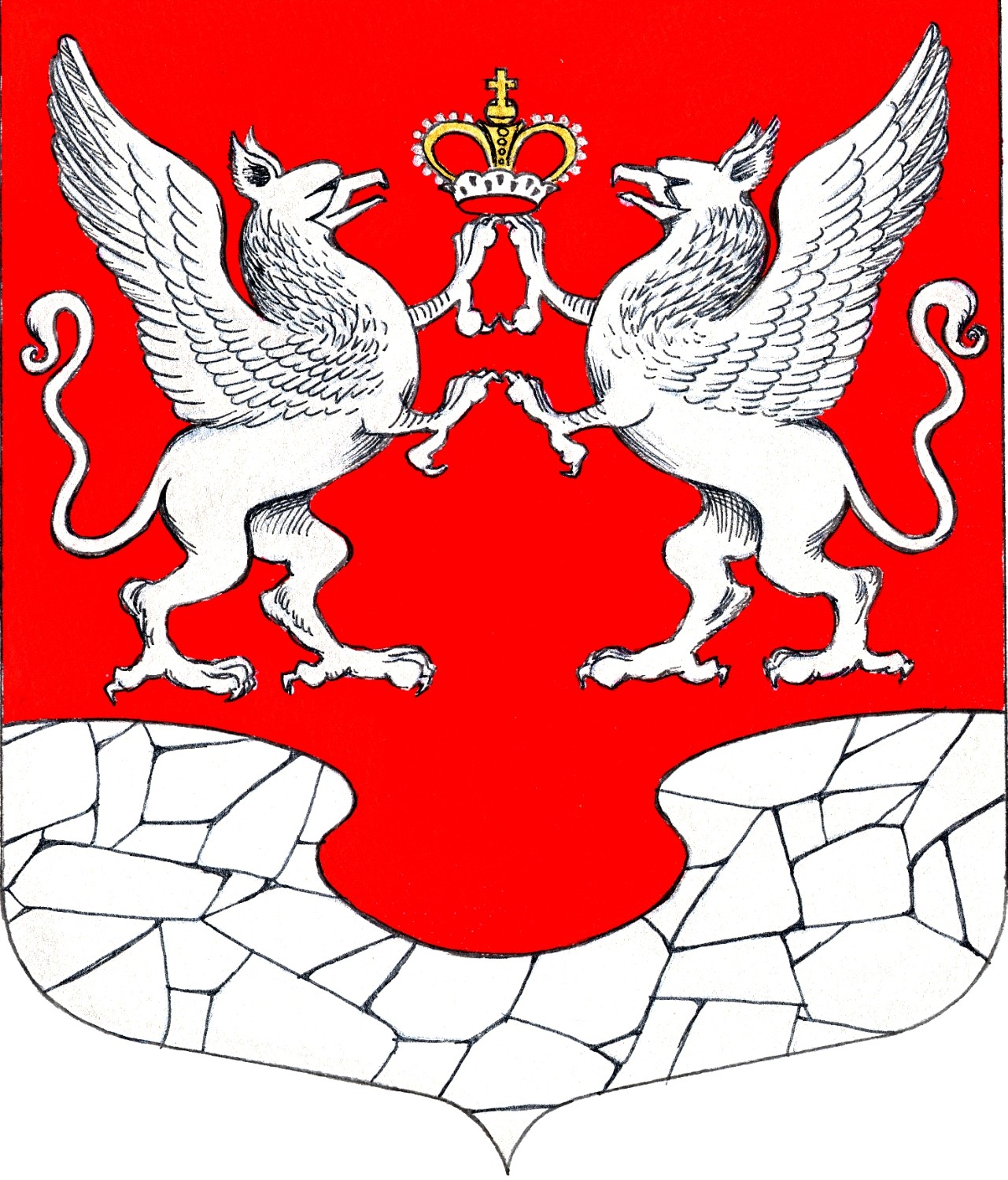      18 марта2022 года№ 05№п/пСодержание мероприятийИсполнителиСрок исполнения1.Распространение среди населения полиграфической продукции по противодействию терроризму и экстремизму, укреплению межнациональных и межконфессиональных отношенийВедущий специалист отдела по вопросам местного самоуправленияДиректор МКУК «Елизаветинский СКБК» Директор МКУ «УСБО Елизаветинского сельского поселения»постоянно2.Участие в заседаниях Совета по межнациональным отношениям при главе администрации Гатчинского муниципального районаГлава администрации  по мере необходимости3.Содействие сотрудникам органов внутренних дел в обеспечении общественного порядка, применении мер общественного воздействия к лицам, склонным к правонарушениям, в осуществлении контроля за соблюдением гражданами правил регистрационного учетаСтаросты населенных пунктовсотрудники администрациипостоянно4.Мониторинг жилых домов, подвалов, чердаков, пустующих зданий, микрорынков на предмет установления незаконно находящихся на территории области людей и обнаружения элементов подготовки террористических акций. Под контролемуправляющей компании МУП ЖКХ «Сиверский»постоянно5.Рекомендовать руководителям предприятий, образовательных, лечебных и культурных учреждений ежеквартально проводить информирование сотрудников о действиях в случае угрозы совершения или совершения террористического акта Ведущий специалист отдела по вопросам местного самоуправления1 раз в полугодие6.Рекомендовать руководителям предприятий жилищно-коммунального комплекса держать под личным контролем соблюдение зон строгого режима источников питьевого водоснабжения, состояние и работоспособность инженерных сетей, а также готовность аварийно-ремонтных служб на проведение аварийно-восстановительных работВедущий специалист отдела по вопросам местного самоуправленияПредставитель управляющей компании МУП ЖКХ «Сиверский» Представитель АО «Коммунальные системы Гатчинского района»1 раз в полугодие7.Совершенствование методических рекомендаций по профилактикетерроризма и экстремизмаВедущий специалист отдела по вопросам местного самоуправления Начальник отдела по вопросам местного самоуправления  1 раз в год8.Подготовка и проведение   выставок в библиотеках МКУК «Елизаветинский сельский культурно — библиотечный комплекс» по темам:«Уроки истории России - путь к толерантности»,«Мир без насилия»,«Литература и искусство народов России»  Директор МКУК «Елизаветинский СКБК»Начальник отдела по вопросам местного самоуправления ноябрь 2022 г.,август 2022 г.июнь 2022 г.9.Инструктаж работников Администрации и подведомственных учреждений по противодействию терроризму Ведущий специалист отдела по вопросам местного самоуправлениямай 2022 г.декабрь 2022 г.10.Проведение мониторинга экстремистских настроений в молодежной среде   Начальник отдела по вопросам местного самоуправления  Директор МКУК «Елизаветинский СКБК»  Директор и педагогический состав МБОУ «Елизаветинская СОШ» п. ЕлизаветиноДекан агропромышленного факультета ГИЭФПТ п. Елизаветино постоянно11.Размещение на сайте муниципального образования и мониторинг актуальности информации по противодействию терроризму и экстремизму, укреплению межнациональных и межконфессиональных отношенийСпециалист 2-й категории отдела по вопросам местного самоуправленияпо мере предоставления материала12.Размещение на информационных стендах поселения плакатов по противодействию терроризму и экстремизму   Ведущий специалист отдела по вопросам местного самоуправления   Начальник отдела по вопросам местного самоуправленияпо мере выпуска печатной продукции13Реализация комплекса мер по обеспечению охраны порядка при проведении массовых мероприятий совместно со 102 ОП УМВД России по Гатчинскому району.УУПСтаростыСотрудники администрациипо мере проведения общественных мероприятий14Мониторинг библиотечного фонда на наличие в нём материалов экстремистского характера, доступа к сайтам экстремистских организацийДиректор МКУК «Елизаветинский СКБК»  Сотрудники библиотекирегулярно15Проведение районных мероприятий, посвященных Дню Победы, Дню России, Дню народного единства, Дню памяти и скорби.АдминистрацияМКУК «Елизаветинский СКБК»  МКУ «УСБО Елизаветинского сельского поселения»Елизаветинский Молодежный советМБОУ «Елизаветинская СОШ» п. ЕлизаветиноГИЭФПТ п. Елизаветинов соответствии с датами16Проведение народных праздников:- Рождество;- Масленица;- Пасхаи пр.АдминистрацияМКУК «Елизаветинский СКБК»  МКУ «УСБО Елизаветинского сельского поселения»в соответствии с датами17Информирование населения по вопросам противодействия терроризму и экстремизму, разработка и распространение информационных материалов (листовок, памяток) по вопросам противодействия терроризму и экстремизмуЗаместитель главы администрации Ведущий специалист отдела по вопросам местного самоуправлениярегулярно18Активизация работы по    вовлечению молодежи   в   кружки    художественной    самодеятельности, любительские клубы.АдминистрацияМКУК «Елизаветинский СКБК»  Елизаветинский Молодежный советпостоянно